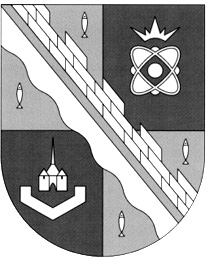 администрация МУНИЦИПАЛЬНОГО ОБРАЗОВАНИЯ                                        СОСНОВОБОРСКИЙ ГОРОДСКОЙ ОКРУГ  ЛЕНИНГРАДСКОЙ ОБЛАСТИпостановлениеот 15/02/2021 № 243В соответствии с Уставом муниципального образования Сосновоборский городской округ Ленинградской области, администрация Сосновоборского городского округа                           п о с т а н о в л я е т:1. Внести изменения в постановление администрации Сосновоборского городского округа от 28.06.2019 № 1362 «Об утверждении административного регламента по предоставлению муниципальной услуги «Предоставление земельного участка, находящегося в муниципальной собственности или государственная собственность на который не разграничена, без торгов»:1.1 исключить из теста регламента в разделе «Исчерпывающий перечень оснований для отказа в предоставлении муниципальной услуги»  пункт 2.10.1, а пункт 2.10.2 считать пунктом 2.10.1, пункт 2.10.3 - пунктом 2.10.2;1.2 между разделами «Исчерпывающий перечень оснований для отказа в приеме документов, необходимых для предоставления муниципальной услуги» и «Исчерпывающий перечень оснований для отказа в предоставлении муниципальной услуги» предусмотреть раздел: «Исчерпывающий перечень оснований для возврата заявления без рассмотрения» в следующей редакции: «Исчерпывающий перечень оснований для возврата заявления без рассмотрения»2.9.1. В течение десяти дней со дня поступления заявления о предоставлении земельного участка администрация Сосновоборского городского округа возвращает это заявление заявителю, в следующих случаях:1) если заявление не содержит информацию, предусмотренную п.2.6.1 регламента;2) заявление подано в иной уполномоченный орган;3) к заявлению не приложены документы, предусмотренные п.2.6 регламента.2.9.2. При возврате заявления администрацией Сосновоборского городского округа указываются причины возврата заявления о предоставлении земельного участка.».2. Общему отделу администрации обнародовать настоящее постановление на электронном сайте городской газеты «Маяк».3. Отделу по связям с общественностью (пресс–центр) Комитета по общественной безопасности и информации разместить настоящее постановление на официальном сайте Сосновоборского городского округа.4.Настоящее постановление вступает в силу со дня официального обнародования.5. Контроль за исполнением настоящего постановления возложить на первого заместитель главы администрации Сосновоборского городского округа Лютикова С.Г.Глава Сосновоборского городского округа				                М.В. ВоронковО внесении изменений в постановление администрации Сосновоборского городского округа от 28.06.2019 № 1362 «Об утверждении административного регламента по предоставлению муниципальной услуги «Предоставление земельного участка, находящегося в муниципальной собственности или государственная собственность на который не разграничена, без торгов»